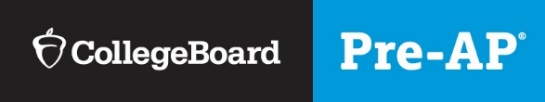 Exploring Pre-AP with Parents—Notetaker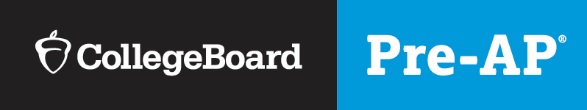 My questions:SectionMy NotesResponses to Stop, Think, Discuss QuestionsWhat Is Pre-AP®?Ex: What excites you about your student(s) taking Pre-AP courses? What concerns do you have?Why Pre-AP?Pre-AP CoursesAlignment of Instruction